موفق باشیدنام: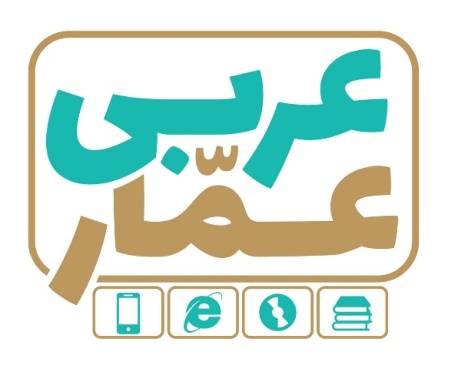 تاریخ امتحان:نام خانوادگی:ساعت برگزاری:نام دبیر طراح سوالات:ترابیمدت زمان امتحان:عربی یازدهم تجربی و ریاضینوبت دومعربی یازدهم تجربی و ریاضینوبت دومعربی یازدهم تجربی و ریاضینوبت دومردیفسؤالاتبارم۱تَرْجِمِ الکَلِماتِ الّتي تَحتَها خطٌّ. الف) هل عندک إطارٌ احتیاطیٌّ.ب) الاتّحادُ بَینَ الحِضاراتِ.0.5۲اُکْتُبْ فِي الْفَراغِ الْکَلِمَتَیْنِ الْمُتَرادِفَتَیْنِ وَ الْکَلِمَتَیْنِ المُتَضادَّتَینِ.     سلام، مَخْبوء، بَعُدَ، مُصاب، دَنا، خَفیّ   الف) ................= ................		     ب) ..............≠...............0.5۳عَیِّنِ  الْکَلِمَةَ الْغَریبَةَ في المَعْنی: الف) قونیِّة O            أنقَرة O          فَخْریَّة O             بیشاوَر Oب) مَقال    O          إطار O              کلام O             حَدیث  O0.54اُکْتُبْ مُفرَدَ أَوْ جَمعَ الْکَلِمَتَیْنِ. مفرد : خُطَط (  ( …...........                                    جمع: بُقعَة (............... )0.5۵تَرْجِمِ الْجُمَلَ التّالیَةَ إلی الْفارسیّةِ. الف) مِن أهَمِّ مواصفات العِنَبِ البَرازیلیِ أنَّها تُعطی أثماراً طولَ السَّنَةِ. (0.5)ب) لاتُحَدِّثِ النّاسَ بِکُلِّ ماسَمِعْتَ بِهِ. (0.5)ج) اللهمَّ إنّی أَعوذُ بِك مِنْ نَفْسٍ لا تَشْبَعُ . (0.5)د) مِن أخلاقِ الجاهِلِ المُعارَضَةُ قَبلَ أن یَفهَمَ و الحُکمُ بِمالایَعلَمُ. (0.5)ه) عالِمٌ یُنْتَفَعُ بِعِلمِهِ ، خَیرٌ مِن ألْفَ عابِدٍ.(0.5)و) عَلیکُم أن تَبْتَعِدوا عَنِ العُجبِ وأن لاتَذْکُروا عُیوبَ الآخَرینَ. (0.75)ز) نَحنُ نَعلَمُ أنَّ تَبادُلَ المُفرَداتِ بَینَ اللُّغاتِ فی العالَمِ أمرٌ طَبیعیٌّ . (0.5)ح) قالَ المُدَرِّسُ للطُّلابِ: إنَّ هذه الامتحاناتِ تُساعِدُهم للتَّعَلُّمِ فَلْیَقْرَؤوها. (0.75)ط) یَبلُغُ الصّادِقُ بِصِدقِهِ مالا یَبلُغُهُ الکاذِبُ باحتیالِه. (0.5)5۶اِنْتَخِبِ التَّرجَمَةَ الصَّحیحَةَ: الف) بَدَأتِ المُباراةُ وهولم یَرجِعْ الی المَلعَبِ.1- مسابقه شروع شدواوبه ورزشگاه بازنمی گردد O .	 2- مسابقه شروع شدواوبه ورزشگاه بازنگشت. O                      	   ب) مَن یُفَکِّرْ قَبلَ کُلّ عَمَلٍ یَسْلَمْ مِن الزَّلَلِ. 1- کسی که پیش ازانجام هرکاری فکر می کندازلغزش ها سالم می ماند  . O	2- هرکسی پس ازهرکاری بیندیشدازجای لغزنده سالم می ماند. O0.57کَمِّلِ الْفَراغاتِ في التَّرجَمَةِ الْفارسیّةِ. الف) تَکَلَّمْ حتّی أراکَ.سخن بگو.......... ،..........ب) مافَعَلتَ مِنَ الخَیراتِ، وَجَدْتَهاذَخیرَةً لِآخرتِکَ.آن چه را از کارهای نیک .................آن ها رااندوخته ای برای آخرتت....................ج) کانَ الطَّبیبُ یَفحَصُ المَریضَ وکان عندهُ حُمّی شدیدةً .   پزشک بیمار را .............. اوتب شدیدی ...............1.58ترْجِمِ الکَلِماتِ الّتي تَحتَها خطٌ. الف)لاتُسافِرْالآنَ.                                      ب) اُفَتِّشُ أن یُساعِدُنی.د) فَلْیَعبُدوا ربَّ هذا البَیت.                           ج) لَن یَجلِسنَ هناک.    19عَيِّنْ نَوع  الأَفعالِ في ا لجُمَلِ التّاليَةِ .بُعِثَ النَّبیُّ (ص) لِیَهدِیَ النّاسَ.0.510انتَخب الفعل المناسب .الف) انا........فی السَّنَةِ الماضیَةِ.  (لن اُسافِرَ،لم اُسافِرْ،لکی اُسافِرَ)ب) أسرَعَت نحو الشارعِ ........الطِفلَ عن الاصطدامِ بالسَّیّارةِ.( ماأنقَذَتْ، لِکَی یَنقَذَ، لم یَنقَذْ)ج) نُریدُ.........الی سوقِ الحقائبِ.  ( لن نَذهَبَ، لم نَذهَبْ، أن نَذهَبَ)د) صدیقی......نفسَه فی العیشِ لِیَنجَحَ. (غَیِّرْ، لِیُغَیِّرْ، أن یُغَیِّرَ)1۱۱تَرجِمِ الْعباراتِ التَّالِیَةَ حَسَبَ الْقواعِدِ الَّتي قَرَأَتَها . الف) اِشْتَرَيْتُ الْيَومَ کِتاباً قَدْ رَأَيْتُهُ مِنْ قَبل.ب)کانَ الاطفالُ یَلعَبونَ علی الحَدیقةِ.ج) الشَّرشَفُ قطعَةٌ قُماشٌ تُوضَعُ علی السَریر.1.5۱۲ اُکتُب ماطُلبَ منک.الف) العلمُ کَنزٌ. (اسم المعرفة)...........     ب) إنَّ اللهَ لایَهدی مَن هو کاذِبُ کَفّارٌ.(اسم المبالغة)................ج) النّاسُ أعداءٌ ماجَهِلوا.(الجمع المُکسر)..................د) کان الطالبُ یَسمَعُ. (اسم کان)............ه) یَلعَبُ فی فریقِ کُرَةِ القَدَمِ أحَدَعَشَرَلاعباً. (اسم الفاعل)1.25۱۳عَیِّنْ جَوابَ الشَّرطِ ثُمَّ عَيِّنِ التَّرجَمَةَ الصَّحيحَةَ .    مَنْ کانَ یَرجولِقاءَ رَبِّهِ فَلْیَعْمَلْ عَمَلاً صالِحاً.    جَواب الشَّرط:......................الف) هرکه به دیدارخداوندامیدداردپس می تواند کار نیک انجام دهد. Oب)  هرکه به دیدارپروردگارش امیدداردپس باید کار نیک انجام دهد. O0.514عَیِّن المَحَلِّ الاعرابی للکلمات التی تحتها بخط.الف) أشارَ المُتِکَلِّمُ فی مُحاضرتِه الی اُسلوبٍ.ب) الانسانُ المُؤمِنُ لایَذکُرُ عُیوبَ النّاسِ بکلام ٍ خَفیٍّ.1.515اُکتُب فی الفراغ عدداً مناسباً.عَشَرَةٌ زائدُ أربَعَةٍ یُساوی............0.2516عَیِّن الکلمة الصَّحیحة حَسَبَ الفعلِ الماضی (تَقَرَّبَ)الف) الفعل المضارع               یُقَرِّبُ  O      یَتَقَرَّبُ O          تَتَقَرَّبُ O   ب) الفعل الامر                      تَقَرَّبْ  O      قَرِّبْ  O           إقتَرِبْ O0.517ضَعْ في الْدَّائِرةِ الْعَدَدَ الْمُناسِبَ . ( کَلمَتانِ زَائِدَتانِ)1.الفلّاح                         O زینَةٌ من الذَّهَبِ اوالفضًّة .   2.الکیمیاء                      O عِلمُ مُطالعَةِ خواصِّ العَناصُر. 3. السِّوار                       O صَدیقٌ مُخلِصٌ یُنقِذُنا من مُصیبَة الجهل. 4. علم الأحیاء                 O  الِذی یَعمَلُ فی المَزرعةِ5. الکتاب	     118عَيِّنِ الصَّحيحَ وَ الْخَطَأَ حَسَبَ الْحَقيقَةِ. ( √/ × )الف) تَبادُلَ المُفرَداتِ بَینَ اللُّغاتِ یَجعَلُها غَنیَّةً فی الاسلوبِ والبَیانِ.ب) العَرَبُ یَنطِقونَ الکلماتِ الدَّخیلَةَ طبقَ أصلِها .ج) المضیافُ هوالشَّخصُ الّذی یَعمَلُ مَعَک.د) إنَّ المَرءَ مَخبوءٌ تَحتَ لِسانه.119عَیِّن البیتَ الفارسیّ الذی یرتَبطُ بالحدیث فی المعنی ( بیتان زائدان)الف) أمَرَنی رَبّی بِمُداراةِ النّاسِ کما أمَرَنی بِأداءِ الفَرائِضِ.ب) خَیرُ الاُمورِأوسَطُها.1) کم گوی وگزیده گوی چون درّ                    تا زاندک توجهان شودپر2) آسایش دوگیتی تفسیراین دوحرف است          بادوستان مروّت بادشمنان مدارا3) اندازه نگه دارکه اندازه نکوست                  هم لایق دشمن است وهم لایق دوست4) دشمن داناکه غم جان بود                           بهترازآن دوست که نادان بود0.520أجِبْ عَنِ الْأَسْئِلَةِ التّالیَةِ : بِمَ تُسافِرُ الی مشهد؟(بم،برای چه)............................  0.2521رَتِّبِ الْکَلِماتِ : بک / عندی / ما / صُداعٌ / . /؟0.25